Name………………………………………………………………………………………………..Telephone No. …………………………………………………………………………………….. Email address………………………………………………………………………………………  Please tick if you are happy for your email address to be shared with other members of the Group  Please tick if you are happy for your telephone number to be shared with other members of the Group (mainly for SWLQ WhatsApp Group)  Please only tick if you are not happy for photos of your work to appear on the South West London Quilter’s website and Facebook group.Do join the closed Facebook group for Southwest London Quilters if you wish, as this is a great way of chatting and sharing information with other members.Bank details: South West London Quilters, Metro Bank, Sort Code 23-05-80 Account Number: 34781044   This is a business account – please tick that box.    In order to comply with data protection legislation, it is necessary that we have your consent to keep a record of your name, email address and telephone number so that we can send you our newsletter and information about events, activities and other relevant information which may be of interest to you by post, email, MMS, online or phone. Your data will be used for the purpose of your involvement in group activities only and will not be shared with any third party. You can ask for it to be removed at any time by contacting the committee member in charge of membership, currently Sabine Best (sbestonof@yahoo.co.uk). I consent to South West London Quilters keeping a record of my personal data in accordance with the conditions described above. Signed                                                                	Date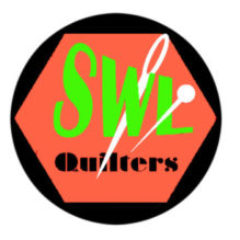 SOUTH WEST LONDON QUILTERSMEMBERSHIP FORM / RENEWAL 2023Membership fee for 2023: £50 (includes attendance charge at monthly meetings)orAffiliate membership fee: £10(with no regular attendance at monthly meetings, but access to newsletter and membership rate for any workshops)Please highlight method of payment:      Cheque        Cash        Bank transfer (if paying by bank transfer, please use ‘MEM’ plus surname as reference) - 